      СОГЛАСОВАНО                                                                               УТВЕРЖДАЮНачальник УКФКСТиМП                                                 Директор АУ «ДолгопрудненскийАдминистрации г. Долгопрудного                                   театр «Город»__________________                                                          _________________Сатина М.Н.                                                                        Арутюнян Ж.В.Учредитель театра – Администрация г. Долгопрудного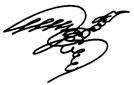 Д О Л Г О П Р У Д Н Е Н С К И Й     М У Н И Ц И П А Л Ь Н Ы ЙОктябрь 2017                   27 ТЕАТРАЛЬНЫЙ СЕЗОН!                      Учредитель театра – Администрация города Долгопрудного.    Профессиональный театр в городе повышает статус города!Московская область г. Долгопрудный, ул. Спортивная, д. 3.Бронирование билетов: gorod@list.ruТел.: 8-495-576-55-27; 8-916-717-29-77(смс); 8-905-784-26-09; 8-916-716-20-29 8-968-084-73-75 Предварительная продажа билетов: ул.Спортивная, д.3 театр «Город»Театр «Город» оказывает услуги:организация и проведение детских и взрослых праздниковорганизация и проведение фольклорно-обрядовых праздниковпрокат костюмовНовогодние корпоративы различной тематикиНовогодние и Рождественские поздравления Деда Мороза и Снегурочки20 декабря – 13 январяКаждый зритель – желанный гость!Каждый день, проведенный с нами, - праздник!ДатаСпектакльНачало спектакля1воскресеньеПремьера сезона!Спектакль «Веселый Роджер!»Режиссер-постановщик Ю.СоловьевВ рамках проекта «Театры малых городов», реализуемого Всероссийской политической партией «ЕДИНАЯ РОССИЯ»12.00По ФЗ 6+Рекомендованный театром возраст 6+Цена билета -300-500р Льготный -100р1воскресеньеСпектакль «Сто часов счастья…» или «… Не отрекаются любя»,В. Тушнова Режиссер-постановщик Ю. Соловьев17.00 По ФЗ 12+Рекомендованный театром возраст 12+Цена билета -300р; Льготный – 100р3вторникВсероссийская библиотека иностранной литературыЦентр славянских культурОбщество российско-македонской дружбыДолгопрудненский театр «Город»Официальное Открытие «Месяц культуры Македонии»17.00-20.00По ФЗ 6+Рекомендованный театром возраст 5+Вход свободныйАдрес: г. Москва, ул. Николоямская, д.14средаПроект «Город» читает!»Тема: Марина Цветаева. 125-лет со Дня рождения. Русской поэтессе посвящается. «Вчера еще в глаза глядел…».19.00 По ФЗ 6+Рекомендованный театром возраст 6+Вход свободный5четвергПроект «Вечер в «Городе» Солнечному клоуну Олегу Попову посвящаетсяСпектакль «Шарабум-шоу-NEXT», клоунская буффонадаРежиссер-постановщик А. Преснов19.00 По ФЗ 0+Рекомендованный театром возраст 3+Цена билета -300р Льготный – 100р6пятницаВсероссийская библиотека иностранной литературыЦентр славянских культурОбщество российско-македонской дружбыДолгопрудненский театр «Город»«Македонская литература в русских переводах»В рамках  «Месяц культуры Македонии»18.00-19.30По ФЗ 12+Рекомендованный театром возраст 12+Вход свободныйАдрес: г. Москва, ул. Николоямская, д.16пятницаПремьера сезона!Спектакль «Город мечты!», Е. ВильтовскийРежиссер-постановщик А.ПресновВ рамках проекта «Театры малых городов», реализуемого Всероссийской политической партией «ЕДИНАЯ РОССИЯ»19.00По ФЗ 12+Рекомендованный театром возраст 12+Цена билета -300р Льготный – 100р7субботаПремьера сезона!Спектакль «Город мечты! Век XXI», Е. ВильтовскийРежиссер-постановщик А.ПресновВ рамках проекта «Театры малых городов», реализуемого Всероссийской политической партией «ЕДИНАЯ РОССИЯ»12.00По ФЗ 0+Рекомендованный театром возраст 3+Цена билета -300р Льготный – 100р7субботаМузыкальный арт-проект «КафеМиров»Тема: «Валерий Ободзинский. Белые крылья»Идея И. ГололобовРежиссер-постановщик Ю. Соловьев19.00 По ФЗ 12+Рекомендованный театром возраст 12+Цена билета -500р Льготный -8воскресеньеСпектакль «Кот в сапогах», Ш. ПерроРежиссер-постановщик Ю. Соловьев12.00 По ФЗ 6+Рекомендованный театром возраст 4+Цена билета -300рЛьготный -100р8воскресеньеСпектакль «Откуда берутся дети», А. КрымРежиссер-постановщик Ю. Соловьев17.00 По ФЗ 16+Рекомендованный театром возраст 16+Цена билета -300рЛьготный – 100р11средаПроект «Город» читает!»Тема: Василий Белов. 85-лет со Дня рождения. Русскому поэту посвящается. «Рассказы о всякой живности».19.00 По ФЗ 6+Рекомендованный театром возраст 6+Вход свободный12четвергСпектакль «Золотые сказки» для самых маленьких», А. ПушкинРежиссер-постановщик Ю. Соловьев19.00 По ФЗ 0+Рекомендованный театром возраст 2+Цена билета -300р Льготный -13пятницаСпектакль «Разговор, которого не было», Р. БелецкийРежиссер-постановщик Ю. Соловьев19.00 По ФЗ 16+Рекомендованный театром возраст 14+Цена билета -300р; Льготный – 100р14субботаСпектакль «Не хочу быть собакой», С. БеловРежиссер-постановщик А. Преснов12.00По ФЗ 0+Рекомендованный театром возраст 3+Цена билета -300р Льготный -100р14субботаМузыкальный арт-проект «КафеМиров»Тема: «Муслим Магомаев – Ты моя мелодия…»Идея П. КнязьковРежиссер-постановщик Ю. Соловьев19.00 По ФЗ 12+Рекомендованный театром возраст 12+Цена билета -500р Льготный -15воскресеньеСпектакль «Уроки дорожного движения, или Как Буратино правила учил», Ю. Соловьев, Л. АрутюнянРежиссер-постановщик Ю. Соловьев12.00 По ФЗ 0+Рекомендованный театром возраст 4+Цена билета -300рЛьготный -100р15воскресеньеТворческий вечер актрисы театра и киноОльги ХохловойМузыкальный спектакль-концерт «Хохлова! Браво!»17.00 По ФЗ 12+Рекомендованный театром возраст 12+Цена билета -500рЛьготный – 18средаПроект «Город» читает!»Тема: Самуил Маршак. 130-лет со Дня рождения. Русскому поэту посвящается. «Рассказ о неизвестном герое».19.00 По ФЗ 6+Рекомендованный театром возраст 6+Вход свободный19четвергСпектакль «Золотые сказки» для самых маленьких», А. ПушкинРежиссер-постановщик Ю. Соловьев19.00 По ФЗ 0+Рекомендованный театром возраст 2+Цена билета -300р Льготный -20пятницаСпектакль «Исповедь», А. ЧеховРежиссер-постановщик А. Преснов19.00 По ФЗ 12+Рекомендованный театром возраст 12+Цена билета -300р; Льготный – 100р21субботаСпектакль «Царский праздник», по мотивам русских народных сказокРежиссер-постановщик Ю. Соловьев12.00По ФЗ 0+Рекомендованный театром возраст 4+Цена билета -300р Льготный -100р21субботаМузыкальный арт-проект «КафеМиров»Тема: «Евгений Мартынов. Лебединая верность»Идея И. ГололобовРежиссер-постановщик Ю. Соловьев19.00 По ФЗ 12+Рекомендованный театром возраст 12+Цена билета -500р Льготный -100р22воскресеньеСпектакль «Ежик в тумане», С. КозловРежиссер-постановщик Ю. Соловьев12.00По ФЗ 0+Рекомендованный театром возраст 3+Цена билета -300р Льготный -100р22воскресеньеСпектакль-концерт «На Позитиве!», Режиссер-постановщик А. Преснов17.00По ФЗ 18+Рекомендованный театром возраст 16+Цена билета 300рЛьготный – 100р25средаПроект «Город» читает!»Тема: Современная драматургия. Системному театральному мероприятию Московской области «XI Областной театральный фестиваль «Долгопрудненская осень» посвящается. 19.00 По ФЗ 6+Рекомендованный театром возраст 6+Вход свободный26четвергСпектакль «Муха-Цокотуха», К. ЧуковскийРежиссер-постановщик А. Преснов19.00 По ФЗ 0+Рекомендованный театром возраст 3+Цена билета 300рЛьготный – 100р27пятницаXI Областной театральный фестиваль «Долгопрудненская осень»По отдельному плану28субботаXI Областной театральный фестиваль «Долгопрудненская осень»По отдельному плану29воскресеньеXI Областной театральный фестиваль «Долгопрудненская осень»По отдельному плану29воскресеньеВсероссийская библиотека иностранной литературыЦентр славянских культурОбщество российско-македонской дружбыДолгопрудненский театр «Город»Официальное Закрытие«Месяц культуры Македонии»12.00-16.00По ФЗ 6+Рекомендованный театром возраст 5+Вход свободныйАдрес: г. Москва, ул. Николоямская, д.1